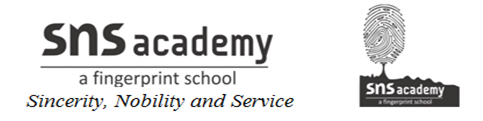 MultipleMultiple of a number is the numbers obtained by multiplying that numbers with various natural numbers
Example
Number is 6
Multiple will be
6 X1= 6
6X 2=12
6 X 3=18
 Properties of Multiple1) Every multiple of a number is greater than or equal to that number.
2) number of multiples of a given number is infinite
3) every number is a multiple of itself